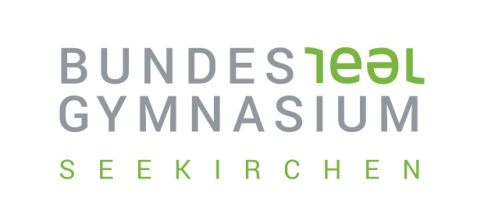 ANMELDUNG: 	3. Klasse AHS oder RG media:kreativIch melde meine/n Tochter/Sohn  ……………………………………………………………………..  Klasse: ……………………………ab dem Schuljahr 2017/18 für folgende Schulform an: (Bitte zutreffenden Zweig ankreuzen)AHS:		zweite lebende Fremdsprache FranzösischODERLatein (bitte zutreffende Sprache ankreuzen)RG media:kreativ……………………………………………..		………………………………………………………………(Datum)							(Unterschrift)